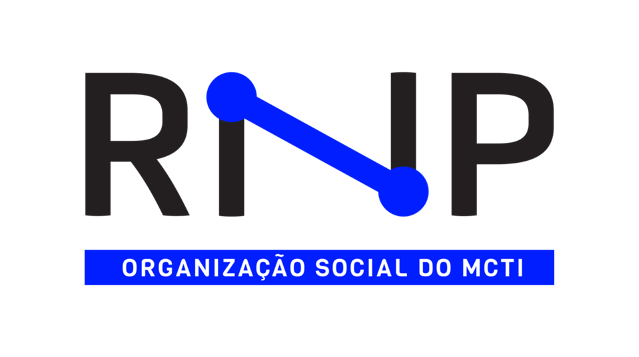 Proposta para Grupo de Trabalho[Sigla e nome do GT][Nome do proponente][Data]A proposta deve ter no máximo 10 páginas, usando fonte Arial 11 e espaçamento simples.Título[Sigla e nome do GT]Coordenador Acadêmico [Nome do coordenador, instituição, currículo (ex. Lattes; LinkedIn; ResearchGate; outra referência) e dados de contato]Equipe de Colaboradores[Informar nome completo, instituição, URL do currículo Lattes atualizado e e-mail de contato]Tópicos de Interesse[Indique o(s) tópicos de interesse(s) em que a proposta se enquadra.]Parcerias e respectivas contrapartidas (Não obrigatório)[Informar quais as instituições participarão do projeto. Declarar explicitamente as contrapartidas e como cada parte contribuirá para o sucesso do projeto.]Descrição da PropostaSumário Executivo[Resumir, em no máximo 1 página, os objetivos da proposta incluindo seus principais benefícios.]Desenvolvimento Tecnológico[Descrever, em pelo menos 3 páginas, a proposta de trabalho. As tecnologias que serão utilizadas para o desenvolvimento devem ser descritas. Deverão ser informados os potenciais benefícios e impactos que serão obtidos através das novas soluções ou dos estudos a serem conduzidos.]Cronograma de marcos[Apresentar um cronograma de marcos do projeto, fornecendo uma visão distribuída no tempo de como a equipe de projeto realizará o trabalho ao longo de 12 meses para alcançar a visão da solução e a entrega dos resultados.]Recursos financeirosEquipe alocada com recursos do editalA distribuição dos valores deve respeitar o total bruto para pessoal por projeto R$ 132.000,00.Exemplo:Referências[Literatura técnica relacionada ao trabalho proposto].Nome(se não souber, preencher com a definir)Função(Considerar informações do edital no campo Elegibilidade)Tipo(Grupo de Pesquisa)Data início (d/m/a)Data fim(d/m/a)Alocação de horas por mêsValor em R$ MensalTotal em R$ Anual Total (máximo anual R$ 132.000,00)Total (máximo anual R$ 132.000,00)Total (máximo anual R$ 132.000,00)Total (máximo anual R$ 132.000,00)Total (máximo anual R$ 132.000,00)Total (máximo anual R$ 132.000,00)Total (máximo anual R$ 132.000,00)NomeFunçãoTipoData início (d/m/a)Data fim(d/m/a)Alocação de horas por mêsValor em R$ MensalTotal em R$ Anual João SilvaCoordenador geralGrupo de pesquisa01/01/202231/12/202240R$2.100,00R$25.200,00a definirJovemPesquisadorGrupo de pesquisa01/01/202231/12/202280R$1.600,00R$19.200,00a definirGraduandoGrupo de pesquisa01/01/202231/12/202280R$1.040,00R$12.480,00Total (máximo anual R$ 132.000,00)Total (máximo anual R$ 132.000,00)Total (máximo anual R$ 132.000,00)Total (máximo anual R$ 132.000,00)Total (máximo anual R$ 132.000,00)Total (máximo anual R$ 132.000,00)Total (máximo anual R$ 132.000,00)R$132.000,00